ステップアップ講座（絵本講座）のご案内絵本講師の会（はばたきの会）たじま支部では、「絵本で子育て」センター絵本講師　久賀　弥生さんを講師にお迎えして、下記の日程・内容で「ステップアップ講座」を企画しました。ぜひご参加下さい。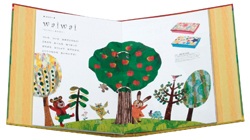 【内　容】　思春期の子どもたちを見ていると、心に浮かぶ絵本があります。なぜだろう、　　　　　と考えると、その絵本の中に「子ども達の姿」があることに気づきます。　　　　　　集団いじめが起こる荒れた高学年クラスで読み聞かせを実践。子どもたちと過　　　　　ごす中で見えてきたこと、子どもたちが求めているもの、いじめをなくしていく　　　　　ために、私たち大人にできることは……。　　　　　　保護者、保育者、学校の先生方、子どもに関わる人に聞いていただきたい内容　　　　　です。【主　催】　ＮＰＯ法人「絵本で子育て」センター　絵本講師の会　たじま支部【問い合わせ先】　吉本千代子　TEL＆FAX　079-676-4288　　携帯090-5139-4480